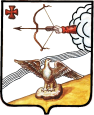 АДМИНИСТРАЦИЯ ОРЛОВСКОГО РАЙОНА КИРОВСКОЙ ОБЛАСТИПОСТАНОВЛЕНИЕ15.05.2015                                                                                              		№ 254Об устойчивости функционирования организаций,предприятий и учреждений Орловского районаКировской области в чрезвычайных ситуациях В соответствии с Федеральным законом от 21.12.1994 N 68-ФЗ "О защите населения и территорий от чрезвычайных ситуаций природного и техногенного характера" (в редакции Федерального закона от 29.12.2010 N 442-ФЗ), Законом Кировской области от 09.11.2009 N 443-ЗО "О защите населения и территорий Кировской области от чрезвычайных ситуаций природного и техногенного характера" (в редакции Закона Кировской области от 27.07.2011 N 36-ЗО), в целях оказания содействия устойчивому функционированию организаций Кировской области в условиях чрезвычайных ситуаций и в военное время и так же снижения потерь от их последствий администрация Орловского района постановляет:1. Утвердить Положение об устойчивости функционирования организаций, предприятий и учреждений Орловского района Кировской области в чрезвычайных ситуациях (далее - Положение). Прилагается.2. Контроль за исполнением настоящего постановления оставляю за собой.3. Управляющему делами администрации Орловского района Тебенькову Н.Е. опубликовать настоящее постановление в Информационном бюллетене органов местного самоуправления Орловского района.4. Постановление вступает в силу с момента его опубликования.И.о. главы администрацииОрловского района             А.Г.БисеровУТВЕРЖДЕНОПостановлением администрацииОрловского района От 15.05.2015 № 254ПОЛОЖЕНИЕоб устойчивости функционирования организаций,предприятий и учреждений Орловского районаКировской области в чрезвычайных ситуациях 1. Общие положения1.1. Под устойчивостью функционирования организаций, предприятий и учреждений Орловского района Кировской области, имеющих в собственности потенциально опасные объекты инфраструктуры Орловского района Кировской области, объекты экономики, попадающие в зону чрезвычайной ситуации (далее - ЧС), а также объекты систем жизнеобеспечения населения (далее - объекты), в условиях ЧС  понимается способность организаций, предприятий и учреждений Орловского района Кировской области противостоять разрушительному воздействию последствий аварий, катастроф и стихийных бедствий, производить продукцию в соответствии с запланированным объемом и номенклатурой в условиях повторяющегося воздействия последствий аварий, катастроф и стихийных бедствий и восстанавливать свою работоспособность в кратчайшие сроки.1.2. Повышение устойчивости функционирования объектов в условиях ЧС и военного времени - это комплекс организационных, инженерно-технических и специальных технологических мероприятий, осуществляемых на объекте с целью снижения риска возникновения ЧС, защиты персонала объекта, снижения ущерба от их возникновения, защиты от террористических актов, а также восстановления нарушенного производства в сжатые сроки.1.3. Повышение устойчивости функционирования объектов достигается вследствие заблаговременной разработки и осуществления указанного комплекса организационных, инженерно-технических и специальных технологических мероприятий.1.4. Вопросы повышения устойчивости отрабатываются в муниципальных образованиях и на объектах.1.5. Организация работы по выполнению мероприятий по повышению устойчивости функционирования объектов осуществляется главами муниципальных образований и руководителями объектов.1.6. Для обеспечения планового выполнения всех мероприятий по повышению устойчивости функционирования объектов в Орловском районе Кировской области и на объектах создаются комиссии по повышению устойчивости функционирования (далее - комиссии).Комиссии разрабатывают ежегодные планы. В своей работе они руководствуются законодательными и иными нормативными правовыми актами Российской Федерации, Кировской области, Орловского района, настоящим Положением об устойчивости функционирования организаций, предприятий и учреждений Орловского района Кировской области в чрезвычайных ситуациях, а также иными руководящими и методическими документами, разрабатываемыми федеральными органами исполнительной власти по вопросам устойчивого функционирования объектов.2. Мероприятия по повышению устойчивости функционирования объектов в условиях ЧС:2.1. Повышение устойчивости функционирования (далее - ПУФ) объектов включает комплекс следующих мероприятий:-	организационные мероприятия, включающие планирование выполнения мероприятий по ПУФ объекта, разработку соответствующих нормативных документов;-	инженерно-технические мероприятия, включающие мероприятия по защите персонала объекта и населения в прилегающей к объекту местности, инженерно-технического комплекса объекта, коммунально-энергетических и технологических сетей и сооружений;-	специальные технологические мероприятия, включающие мероприятия по подготовке объекта к работе при угрозе возникновения ЧС и его восстановлению.2.2. Организационные мероприятия, регламентирующие заблаговременное планирование и нормативное обеспечение действий органов управления, сил и средств, а также всего персонала объекта при угрозе возникновения и непосредственно при ЧС, включают в себя:-	прогнозирование последствий возможных ЧС и разработку планов действий по предупреждению и ликвидации ЧС, включая подготовку и проведение мероприятий по всем направлениям повышения устойчивости функционирования объекта;-	подготовку руководящего состава к работе в ЧС;-	создание и организацию работы комиссии;-	создание и оснащение центра аварийного управления объектом и локальной системы оповещения;-	разработку инструкций (наставлений, руководств) по снижению опасности возникновения аварийных ситуаций на объекте, безаварийной остановке производства, локализации аварий и ликвидации последствий аварийных ситуаций, а также по организации восстановления нарушенного производства;-	обучение персонала объекта соблюдению мер безопасности и способам действий при возникновении ЧС, локализации аварий и пожаров, ликвидации последствий аварийных ситуаций и восстановлении нарушенного производства;-	подготовку сил и средств объекта для проведения мероприятий по ликвидации последствий аварийных ситуаций и восстановлению нарушенного производства;-	установление размеров опасных зон вокруг потенциально опасных объектов;-	подготовку проведения эвакуации персонала объекта и населения из опасных зон;-	проверку готовности систем оповещения и управления при ЧС;-	организацию медицинского наблюдения и контроля за состоянием здоровья лиц, получивших различные дозы внешнего и внутреннего облучения.2.3. Инженерно-технические мероприятия обеспечивают повышение физической устойчивости зданий, сооружений, технологического оборудования, инженерных коммуникаций и в целом производства, а также создание условий для его быстрого восстановления, повышения степени защищенности людей от поражающих факторов, возникающих при ЧС.Инженерно-технические мероприятия включают в себя:-	создание на всех опасных объектах системы автоматизированного контроля за ходом технологических процессов;-	создание локальной системы оповещения о возникновении ЧС;-	накопление фонда защитных сооружений и повышение защитных свойств убежищ в зонах возможных разрушений и заражения;-	сокращение запасов и сроков хранения взрыво-, газо- и пожароопасных веществ;-	безаварийную остановку технологически сложных производств;-	локализацию аварийных ситуаций, тушение пожаров, ликвидацию последствий аварийных ситуаций и восстановление нарушенного производства;-	дублирование источников энергоснабжения;-	защиту водоисточников и контроль за качеством воды;-	защиту наиболее ценного и уникального оборудования.2.4. Специальные технологические мероприятия, обеспечивающие создание условий для перевода работы объекта на аварийный режим работы, обеспечения всех видов защиты и спасения людей, попавших в зоны ЧС, и быстрой ликвидации ЧС и ее последствий, включают в себя:-	перевод объекта на аварийный режим работы;-	подготовку объекта к восстановлению после ликвидации ЧС;-	создание на химически опасных объектах запасов материалов для нейтрализации разлившихся сильнодействующих ядовитых веществ, дегазации местности, зараженных строений, транспортных средств, одежды и обуви;-	разработку и внедрение автоматизированных систем нейтрализации выбросов аварийных химически опасных веществ;-	обеспечение герметизации помещений в жилых и общественных зданиях, расположенных в опасных зонах;-	разработку и внедрение в производство защитной тары для обеспечения сохранности продуктов и пищевого сырья при перевозке, хранении и раздаче продовольствия;-	разработку и внедрение новых высокопроизводительных средств дезактивации и дегазации зданий, сооружений, транспорта и специальной техники;-	разработку и внедрение мероприятий по охране территории объекта;-	разработку и внедрение мероприятий по антитеррористической защите территории объекта;-	накопление средств индивидуальной и медицинской защиты._____________________________________________